*) dotyczy administracji Rektorskiej**) kierownik oznacza bezpośredniego przełożonego użytkownika***) użytkownik oznacza osobę zatrudnioną (bez względu na formę zatrudnienia), której zakres obowiązków przewiduje przetwarzanie danych osobowych na podstawie polecania Administratora w sposób całkowicie lub częściowo zautomatyzowany oraz do przetwarzania w sposób inny niż zautomatyzowany danych osobowych stanowiących część zbioru danych lub mających stanowić część zbioru danych, osobę wybraną (wyznaczoną) do innych organów uczelni, w których w zakresie działalności występuje przetwarzanie danych osobowych., inną osobę która będzie przetwarzała dane osobowe w imieniu administratora.Jeżeli wniosek dotyczy systemu informatycznego wykorzystywanego WYŁĄCZNIE jednej jednostce organizacyjnej i administrowanego przez LABI –  zatwierdzany jest przez kierownika tej jednostki. W przypadku użytkownika przetwarzającego dane osobowe kierowany jest  bezpośrednio do LABI czynności pkt. 6 wykonuje LASIZałącznik nr 4 do Polityki Bezpieczeństwa Danych Osobowych w Uniwersytecie OpolskimZałącznik nr 4 do Polityki Bezpieczeństwa Danych Osobowych w Uniwersytecie OpolskimZałącznik nr 4 do Polityki Bezpieczeństwa Danych Osobowych w Uniwersytecie OpolskimZałącznik nr 4 do Polityki Bezpieczeństwa Danych Osobowych w Uniwersytecie OpolskimZałącznik nr 4 do Polityki Bezpieczeństwa Danych Osobowych w Uniwersytecie OpolskimZałącznik nr 4 do Polityki Bezpieczeństwa Danych Osobowych w Uniwersytecie Opolskim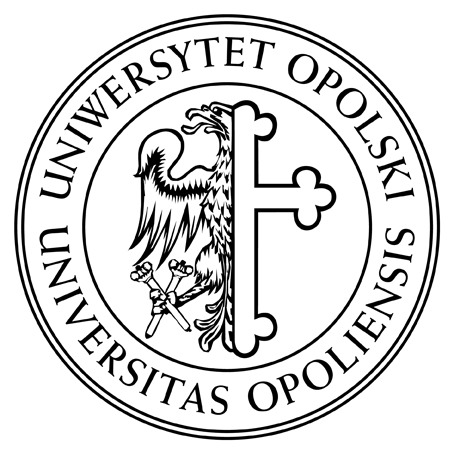 Polityka Bezpieczeństwa Przetwarzania Danych OsobowychPolityka Bezpieczeństwa Przetwarzania Danych OsobowychPolityka Bezpieczeństwa Przetwarzania Danych OsobowychPolityka Bezpieczeństwa Przetwarzania Danych OsobowychPPBDOProcedura nadawania uprawnień do przetwarzania danych 
osobowych
( rejestrowania użytkowników w systemie informatycznym )Procedura nadawania uprawnień do przetwarzania danych 
osobowych
( rejestrowania użytkowników w systemie informatycznym )Procedura nadawania uprawnień do przetwarzania danych 
osobowych
( rejestrowania użytkowników w systemie informatycznym )Procedura nadawania uprawnień do przetwarzania danych 
osobowych
( rejestrowania użytkowników w systemie informatycznym )Procedura nadawania uprawnień do przetwarzania danych 
osobowych
( rejestrowania użytkowników w systemie informatycznym )I.2 w. 1.0Osoby realizujące:1. Kierownik jednostki organizacyjnej, kierownik jednostki organizacyjnej administracji ( Kierownik )**2. Osoba której nadawane są uprawnienia ( Użytkownik )***3. Administrator Systemów Informatycznych ( ASI )4. Lokalny Administrator Danych Osobowych ( LADO )5. Inspektor Ochrony Danych Osobowych ( IOD )6. Lokalny Administrator Systemów Informatycznych ( LASI )Osoby realizujące:1. Kierownik jednostki organizacyjnej, kierownik jednostki organizacyjnej administracji ( Kierownik )**2. Osoba której nadawane są uprawnienia ( Użytkownik )***3. Administrator Systemów Informatycznych ( ASI )4. Lokalny Administrator Danych Osobowych ( LADO )5. Inspektor Ochrony Danych Osobowych ( IOD )6. Lokalny Administrator Systemów Informatycznych ( LASI )Osoby realizujące:1. Kierownik jednostki organizacyjnej, kierownik jednostki organizacyjnej administracji ( Kierownik )**2. Osoba której nadawane są uprawnienia ( Użytkownik )***3. Administrator Systemów Informatycznych ( ASI )4. Lokalny Administrator Danych Osobowych ( LADO )5. Inspektor Ochrony Danych Osobowych ( IOD )6. Lokalny Administrator Systemów Informatycznych ( LASI )Osoby realizujące:1. Kierownik jednostki organizacyjnej, kierownik jednostki organizacyjnej administracji ( Kierownik )**2. Osoba której nadawane są uprawnienia ( Użytkownik )***3. Administrator Systemów Informatycznych ( ASI )4. Lokalny Administrator Danych Osobowych ( LADO )5. Inspektor Ochrony Danych Osobowych ( IOD )6. Lokalny Administrator Systemów Informatycznych ( LASI )Osoby realizujące:1. Kierownik jednostki organizacyjnej, kierownik jednostki organizacyjnej administracji ( Kierownik )**2. Osoba której nadawane są uprawnienia ( Użytkownik )***3. Administrator Systemów Informatycznych ( ASI )4. Lokalny Administrator Danych Osobowych ( LADO )5. Inspektor Ochrony Danych Osobowych ( IOD )6. Lokalny Administrator Systemów Informatycznych ( LASI )Osoby realizujące:1. Kierownik jednostki organizacyjnej, kierownik jednostki organizacyjnej administracji ( Kierownik )**2. Osoba której nadawane są uprawnienia ( Użytkownik )***3. Administrator Systemów Informatycznych ( ASI )4. Lokalny Administrator Danych Osobowych ( LADO )5. Inspektor Ochrony Danych Osobowych ( IOD )6. Lokalny Administrator Systemów Informatycznych ( LASI )Nr rozdziału 
w dokumencie PB:VINr rozdziału 
w dokumencie PB:VIIlość stron:2Data wprowadzenia procedury:___________ 2020 r.Data wycofania procedury:___________ 2020 r.Data wycofania procedury:___________ 2020 r.Treść procedury:1. Kierownik wypełnia i podpisuje wniosek (część A) - załącznik nr 5 do Polityki,2. Użytkownik wypełnia oświadczenie (wzór oświadczenia – załącznik nr 6 lub nr 7 do PBDO) i przekazuje Kierownikowi,3. Kierownik przekazuje wniosek i upoważnienie do LADO ( IOD* ),4. LADO ( IOD* ) wydaje Upoważnienie do przetwarzania danych osobowych ( wg wzoru załącznik Nr 8  do PBDO ),  przekazuje podpisany w części B wniosek wraz z upoważnieniem do ASI ( LASI ),5. ASI ( LASI ) zatwierdza wniosek. Upoważniony pracownik CI ( LASI ) nadaje uprawnienia w systemie informatycznym, przekazuje użytkownikowi login 
i pierwsze hasło do logowania. Wniosek pozostaje w dokumentacji ASI ( LASI ),6. ASI wypełnia drugą część upoważnienia i zwraca je do LADO ( IOD* ),7. LADO ( IOD* )  przekazuje upoważnienie użytkownikowi, potwierdzoną kopię upoważnienia do Działu Spraw Pracowniczych Uniwersytetu Opolskiego – tylko w przypadku wymogu wydania upoważnienia w formie pisemnej. Kopię upoważnienia i oświadczenie przechowuje LASI ( IOD* ) w swojej dokumentacji.Zastrzeżenia1. W przypadku, gdy przetwarzanie danych dotyczy wyłącznie przetwarzania danych w sposób tradycyjny – poza systemami informatycznymi w procedurze pomija się drugą część punktu 4, punkt 5 i punkt 6,2. W przypadku, gdy wniosek dotyczy jedynie dostępu do systemu BEZ PRZETWARZANIA DANYCH OSOBOWYCH, pomija się punkt 2, punkt 3 i punkt 4, kierownik po wypełnieniu wniosku przekazuje go bezpośrednio do ASI ( LASI ).Treść procedury:1. Kierownik wypełnia i podpisuje wniosek (część A) - załącznik nr 5 do Polityki,2. Użytkownik wypełnia oświadczenie (wzór oświadczenia – załącznik nr 6 lub nr 7 do PBDO) i przekazuje Kierownikowi,3. Kierownik przekazuje wniosek i upoważnienie do LADO ( IOD* ),4. LADO ( IOD* ) wydaje Upoważnienie do przetwarzania danych osobowych ( wg wzoru załącznik Nr 8  do PBDO ),  przekazuje podpisany w części B wniosek wraz z upoważnieniem do ASI ( LASI ),5. ASI ( LASI ) zatwierdza wniosek. Upoważniony pracownik CI ( LASI ) nadaje uprawnienia w systemie informatycznym, przekazuje użytkownikowi login 
i pierwsze hasło do logowania. Wniosek pozostaje w dokumentacji ASI ( LASI ),6. ASI wypełnia drugą część upoważnienia i zwraca je do LADO ( IOD* ),7. LADO ( IOD* )  przekazuje upoważnienie użytkownikowi, potwierdzoną kopię upoważnienia do Działu Spraw Pracowniczych Uniwersytetu Opolskiego – tylko w przypadku wymogu wydania upoważnienia w formie pisemnej. Kopię upoważnienia i oświadczenie przechowuje LASI ( IOD* ) w swojej dokumentacji.Zastrzeżenia1. W przypadku, gdy przetwarzanie danych dotyczy wyłącznie przetwarzania danych w sposób tradycyjny – poza systemami informatycznymi w procedurze pomija się drugą część punktu 4, punkt 5 i punkt 6,2. W przypadku, gdy wniosek dotyczy jedynie dostępu do systemu BEZ PRZETWARZANIA DANYCH OSOBOWYCH, pomija się punkt 2, punkt 3 i punkt 4, kierownik po wypełnieniu wniosku przekazuje go bezpośrednio do ASI ( LASI ).Treść procedury:1. Kierownik wypełnia i podpisuje wniosek (część A) - załącznik nr 5 do Polityki,2. Użytkownik wypełnia oświadczenie (wzór oświadczenia – załącznik nr 6 lub nr 7 do PBDO) i przekazuje Kierownikowi,3. Kierownik przekazuje wniosek i upoważnienie do LADO ( IOD* ),4. LADO ( IOD* ) wydaje Upoważnienie do przetwarzania danych osobowych ( wg wzoru załącznik Nr 8  do PBDO ),  przekazuje podpisany w części B wniosek wraz z upoważnieniem do ASI ( LASI ),5. ASI ( LASI ) zatwierdza wniosek. Upoważniony pracownik CI ( LASI ) nadaje uprawnienia w systemie informatycznym, przekazuje użytkownikowi login 
i pierwsze hasło do logowania. Wniosek pozostaje w dokumentacji ASI ( LASI ),6. ASI wypełnia drugą część upoważnienia i zwraca je do LADO ( IOD* ),7. LADO ( IOD* )  przekazuje upoważnienie użytkownikowi, potwierdzoną kopię upoważnienia do Działu Spraw Pracowniczych Uniwersytetu Opolskiego – tylko w przypadku wymogu wydania upoważnienia w formie pisemnej. Kopię upoważnienia i oświadczenie przechowuje LASI ( IOD* ) w swojej dokumentacji.Zastrzeżenia1. W przypadku, gdy przetwarzanie danych dotyczy wyłącznie przetwarzania danych w sposób tradycyjny – poza systemami informatycznymi w procedurze pomija się drugą część punktu 4, punkt 5 i punkt 6,2. W przypadku, gdy wniosek dotyczy jedynie dostępu do systemu BEZ PRZETWARZANIA DANYCH OSOBOWYCH, pomija się punkt 2, punkt 3 i punkt 4, kierownik po wypełnieniu wniosku przekazuje go bezpośrednio do ASI ( LASI ).Treść procedury:1. Kierownik wypełnia i podpisuje wniosek (część A) - załącznik nr 5 do Polityki,2. Użytkownik wypełnia oświadczenie (wzór oświadczenia – załącznik nr 6 lub nr 7 do PBDO) i przekazuje Kierownikowi,3. Kierownik przekazuje wniosek i upoważnienie do LADO ( IOD* ),4. LADO ( IOD* ) wydaje Upoważnienie do przetwarzania danych osobowych ( wg wzoru załącznik Nr 8  do PBDO ),  przekazuje podpisany w części B wniosek wraz z upoważnieniem do ASI ( LASI ),5. ASI ( LASI ) zatwierdza wniosek. Upoważniony pracownik CI ( LASI ) nadaje uprawnienia w systemie informatycznym, przekazuje użytkownikowi login 
i pierwsze hasło do logowania. Wniosek pozostaje w dokumentacji ASI ( LASI ),6. ASI wypełnia drugą część upoważnienia i zwraca je do LADO ( IOD* ),7. LADO ( IOD* )  przekazuje upoważnienie użytkownikowi, potwierdzoną kopię upoważnienia do Działu Spraw Pracowniczych Uniwersytetu Opolskiego – tylko w przypadku wymogu wydania upoważnienia w formie pisemnej. Kopię upoważnienia i oświadczenie przechowuje LASI ( IOD* ) w swojej dokumentacji.Zastrzeżenia1. W przypadku, gdy przetwarzanie danych dotyczy wyłącznie przetwarzania danych w sposób tradycyjny – poza systemami informatycznymi w procedurze pomija się drugą część punktu 4, punkt 5 i punkt 6,2. W przypadku, gdy wniosek dotyczy jedynie dostępu do systemu BEZ PRZETWARZANIA DANYCH OSOBOWYCH, pomija się punkt 2, punkt 3 i punkt 4, kierownik po wypełnieniu wniosku przekazuje go bezpośrednio do ASI ( LASI ).Treść procedury:1. Kierownik wypełnia i podpisuje wniosek (część A) - załącznik nr 5 do Polityki,2. Użytkownik wypełnia oświadczenie (wzór oświadczenia – załącznik nr 6 lub nr 7 do PBDO) i przekazuje Kierownikowi,3. Kierownik przekazuje wniosek i upoważnienie do LADO ( IOD* ),4. LADO ( IOD* ) wydaje Upoważnienie do przetwarzania danych osobowych ( wg wzoru załącznik Nr 8  do PBDO ),  przekazuje podpisany w części B wniosek wraz z upoważnieniem do ASI ( LASI ),5. ASI ( LASI ) zatwierdza wniosek. Upoważniony pracownik CI ( LASI ) nadaje uprawnienia w systemie informatycznym, przekazuje użytkownikowi login 
i pierwsze hasło do logowania. Wniosek pozostaje w dokumentacji ASI ( LASI ),6. ASI wypełnia drugą część upoważnienia i zwraca je do LADO ( IOD* ),7. LADO ( IOD* )  przekazuje upoważnienie użytkownikowi, potwierdzoną kopię upoważnienia do Działu Spraw Pracowniczych Uniwersytetu Opolskiego – tylko w przypadku wymogu wydania upoważnienia w formie pisemnej. Kopię upoważnienia i oświadczenie przechowuje LASI ( IOD* ) w swojej dokumentacji.Zastrzeżenia1. W przypadku, gdy przetwarzanie danych dotyczy wyłącznie przetwarzania danych w sposób tradycyjny – poza systemami informatycznymi w procedurze pomija się drugą część punktu 4, punkt 5 i punkt 6,2. W przypadku, gdy wniosek dotyczy jedynie dostępu do systemu BEZ PRZETWARZANIA DANYCH OSOBOWYCH, pomija się punkt 2, punkt 3 i punkt 4, kierownik po wypełnieniu wniosku przekazuje go bezpośrednio do ASI ( LASI ).Treść procedury:1. Kierownik wypełnia i podpisuje wniosek (część A) - załącznik nr 5 do Polityki,2. Użytkownik wypełnia oświadczenie (wzór oświadczenia – załącznik nr 6 lub nr 7 do PBDO) i przekazuje Kierownikowi,3. Kierownik przekazuje wniosek i upoważnienie do LADO ( IOD* ),4. LADO ( IOD* ) wydaje Upoważnienie do przetwarzania danych osobowych ( wg wzoru załącznik Nr 8  do PBDO ),  przekazuje podpisany w części B wniosek wraz z upoważnieniem do ASI ( LASI ),5. ASI ( LASI ) zatwierdza wniosek. Upoważniony pracownik CI ( LASI ) nadaje uprawnienia w systemie informatycznym, przekazuje użytkownikowi login 
i pierwsze hasło do logowania. Wniosek pozostaje w dokumentacji ASI ( LASI ),6. ASI wypełnia drugą część upoważnienia i zwraca je do LADO ( IOD* ),7. LADO ( IOD* )  przekazuje upoważnienie użytkownikowi, potwierdzoną kopię upoważnienia do Działu Spraw Pracowniczych Uniwersytetu Opolskiego – tylko w przypadku wymogu wydania upoważnienia w formie pisemnej. Kopię upoważnienia i oświadczenie przechowuje LASI ( IOD* ) w swojej dokumentacji.Zastrzeżenia1. W przypadku, gdy przetwarzanie danych dotyczy wyłącznie przetwarzania danych w sposób tradycyjny – poza systemami informatycznymi w procedurze pomija się drugą część punktu 4, punkt 5 i punkt 6,2. W przypadku, gdy wniosek dotyczy jedynie dostępu do systemu BEZ PRZETWARZANIA DANYCH OSOBOWYCH, pomija się punkt 2, punkt 3 i punkt 4, kierownik po wypełnieniu wniosku przekazuje go bezpośrednio do ASI ( LASI ).